Conference Paper TitleEmily B. White  Yu-mei Kang Department of EnglishABC Universitywhite.emily@abcu.eduAbstractThe abstract should be a single paragraph of no more than 300 words, 10-point; please indent 1cm and justify. Put the word Abstract in 12-point, bold font, and centralized. Apply the same typesetting to your keywords and use bold font for the word Keywords.Keywords: full paper, style guide, formattingIntroductionThis document contains guidelines to help you prepare your research paper. The following guidelines are in APA style.Your paper can be written in either English or Chinese, depending on the language 
you will use to present your paper. For submissions in Chinese, the English translations of the title and abstract must also be provided. When you finish formatting your paper, please e-mail it to ccgc@ouhk.edu.hk by 1 February 2019 (Friday) to be considered in the peer-reviewed publication.Styles to Be AdoptedYour paper should be prepared for printing on A4 paper with margins set to 2.54 cm on top and bottom margin, and 3.17 cm on left and right margin. The length of the paper, excluding references and appendices, should be 4,000 to 8,000 words. Typically the body text should be divided into headed sections (Introduction, Method, Results and Discussion, Conclusion, etc.). HeadingsTry not to use more than 3 levels of headings. Format your headings as instructed by Table 1:Table 1Format for Headings in Conference PapersNote. Times New Roman should be used for all three levels of headings.  Main TextUse 12-point, Times New Roman font throughout the paper, unless otherwise indicated. All paragraphs should be indented by 0.85 cm, single spaced (line spacing: 16 pt), and justified from both sides. There should be no blank lines between paragraphs under the same heading level.Tables and FiguresTables and figures should be edited as advised here. For details not specified, please consult APA 6th Ed. It is always useful to consider the readability of your tables and figures when choosing between available formats.Label your tables and figures, in the order in which they first appear in the text, as Table 1, Table 2, and Table 3 or Figure 4, Figure 5, and Figure 6. Do NOT use Table 1, Table 1a, Table 1b or Figure 2.1, Figure 2.2, Figure 2.3, etc.The table title (italicized, with first letters of important words capitalized) should be typed on a separate line from the label. Both the label and the title should be in 12-point font, Times New Roman, and left aligned with the leftmost edge of the table. Table notes should be introduced by Note. (italicized, followed by a period), and placed under the body of the table, in 10-point font, Times New Roman. Left align the notes with the leftmost edge of the table. See Table 1 for an example.Figures should be of good quality and clean, with clear lettering. The caption, designated by the label Figure X. (italicized, followed by a period), should appear below the graphic, left aligned with the leftmost edge of the graphic, and again in 10-point font, Times New Roman. See Figure 1 for an example.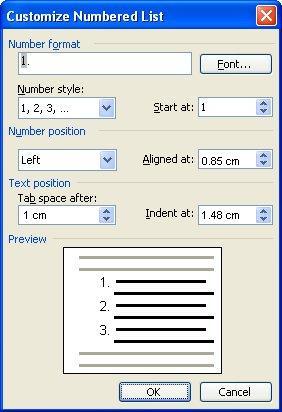 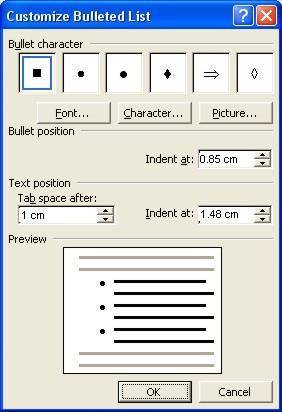 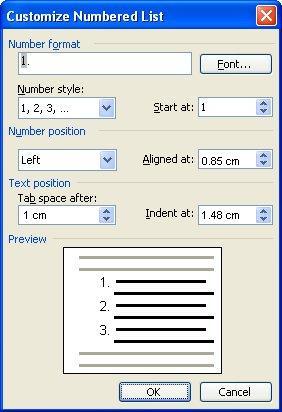 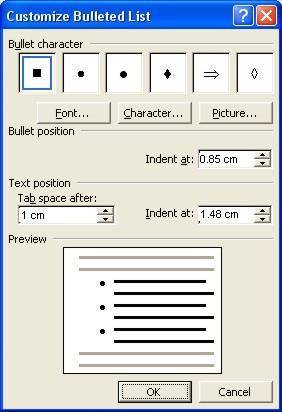 Figure 1. Formatting itemized elements for LTTC Conference Papers. Open the Format menu and choose Bullets and Numbering. This opens the Bullets and Numbering dialog box. To customize the placement of the bullets or numbers in the list text or change the bullet style, click the Customize button. This opens the Customize Bulleted List or Customize Numbered List dialog box.In-text CitationsGeneral guidelines. APA requires the author-date method of citation. The most typical case would be to list the author’s last name and the publication year. Page numbers are only required for a direct quote. All in-text citations must have a corresponding reference list entry. For more detail, please see APA 6th Ed.  Quotations. APA 6th Ed. instructs that if the quotation contains fewer than 40 words, then you should “incorporate it into text and enclose the quotation with double quotation marks” (p.170), as shown in this example. If a direct quote is a longer one, this is how it should be done:If the quotation comprises 40 or more words, display it in a freestanding block of text and omit the quotation marks. Start such a block quotation [original emphasis] on a new line and indent the block about a half inch from the left margin (in the same position as a new paragraph). If there are additional paragraphs within the quotation, indent the first line of each an additional half inch. (p.171) AppendixBegin each appendix on a separate page. If there is only one appendix, label it as Appendix; if there are more than one, label them as Appendix A, Appendix B, etc. Give each appendix a title. If there are multiple tables within the same appendix, label them as Table A1, Table A2, etc., to distinguish them from those of the main text.ReferencesA sample reference list is provided at the end of this article. Notice that it is far from a comprehensive list of all possible reference types. Consult APA 6th Ed. for more reference examples and guidance. Final RemarksThe conference program booklet shall include the abstracts of all presentations. Other full papers will be considered for peer-review in order to be included in an edited publication, and a volume of selected papers will be published after the conference. All presenters will be invited to submit their papers for consideration.Appendix: List of styles adopted in the sample paperNote. Paper Format: A4 (21 x 29.7 cm), Portrait; Margins: 2.54 cm on all sides; Gutter: 0 cm; Header Distance: 1.5 cm; Footer Distance: 1.75 cm. Line spacing: 16 pta “Abstract” should be bold, in 12-pt font, and centered.b Bold “Keywords.”c Italicize “Note.”d Italicize the label “Figure X.”ReferencesAmerican Psychological Association. (2010). Publication manual of the American Psychological Association (6th ed.). Washington, DC: Author. Alderson, J. C. & Hamp-Lyons, L. (1996). TOEFL-preparation courses: A study of 	washback. Language Testing, 13 (3), 280–297.Bachman, L. F. & Palmer, A. S. (1996). Language testing in practice. Oxford: Oxford 	University Press.Chen, Y. M. (2002). Seeking change: From cooperative learning to professional collaboration. Proceedings of PAC4 and the 11th International Symposium and Book Fair on English Teaching (pp. 185–195). Taipei: Crane Publishing Co.Ferman, I. (2004). The washback of an EFL national oral matriculation test to teaching and learning. In L. Cheng, Y. Watanabe, & A. Curtis (Eds.) Washback in language testing: Research context and methods (pp. 191–210). Lawrence Erlbaum Associates.Kearsley, G. (2004). Explorations in learning and instruction: The theory into practice database. Retrieved June 14, 2011, from http://www.gwu.edu/~tip/Level FormatExample114-point size, bold, centered, first letters of important words capitalized, single-spaced, followed by one blank lineResearch DesignA Multi-Method Approach	XXXXXXXXXXXXXXXXXXXXXXX XXXXXXXXXXXXXXXX . . .Teacher interviews. XXXXXXXXXXX XXXXXXXXXXXXXXXXX . . .Results and DiscussionQuestionnairesXXXXXXXXXXXXXXXXXXXXXXX XXXXXXXXXXXXXXXX . . .On teaching materials. XXXXXXXXX XXXXXXXXXXXXXXXXXXX . . .212-point size, bold, left aligned, first letters of important words capitalized, single-spaced, with the following text starting on the next lineResearch DesignA Multi-Method Approach	XXXXXXXXXXXXXXXXXXXXXXX XXXXXXXXXXXXXXXX . . .Teacher interviews. XXXXXXXXXXX XXXXXXXXXXXXXXXXX . . .Results and DiscussionQuestionnairesXXXXXXXXXXXXXXXXXXXXXXX XXXXXXXXXXXXXXXX . . .On teaching materials. XXXXXXXXX XXXXXXXXXXXXXXXXXXX . . .312-point size, bold, italicized, indented 0.85 cm, first letter of the heading capitalized, ending with a period, with the following text starting on the same lineResearch DesignA Multi-Method Approach	XXXXXXXXXXXXXXXXXXXXXXX XXXXXXXXXXXXXXXX . . .Teacher interviews. XXXXXXXXXXX XXXXXXXXXXXXXXXXX . . .Results and DiscussionQuestionnairesXXXXXXXXXXXXXXXXXXXXXXX XXXXXXXXXXXXXXXX . . .On teaching materials. XXXXXXXXX XXXXXXXXXXXXXXXXXXX . . .Type of TextFont Size (Points)TypefaceIndentAlignmentSpace Above/ 
Below ParagraphAll text in the paperTimes New RomanTitle14BoldNoneCenteredBelow: One-line blankAuthor name12NoneCenteredAbove: One-line blank Below: One-line blankAuthor information10NoneCenteredAbove: One-line blank Below: One-line blankAbstract a10Left & right: 1 cmJustifiedAbove: One-line blank Below: One-line blankKeywords b10Left & right: 1 cmJustifiedAbove: One-line blank Below: One-line blankLevel 1 heading14BoldNoneCenteredAbove: One-line blank Below: One-line blankLevel 2heading12BoldNoneLeftAbove: One-line blankLevel 3heading12Bold,ItalicLeft: 0.85 cmMain text12Indent all paragraphs by 0.85 cmJustifiedNone between paragraphs under the same levelFootnote10NoneJustifiedTable label & title12Italicize titleNoneLeft aligned with the left edge of the table0.5 line blank between the title and the top line of the table Table note c10NoneLeft aligned with the left edge of the tableNone between the bottom line of the table and the notesFigure caption d10NoneLeft aligned with the left edge of the figure0.5 line blank between the bottom line of the figure and the captionBlock quotation10Left: 0.85 cmJustifiedAbove: One-line blank Below: One-line blankReferences12Italicize appropriate elements Left: -0.85 cm(or outdent 0.85 cm)JustifiedNone between each entry